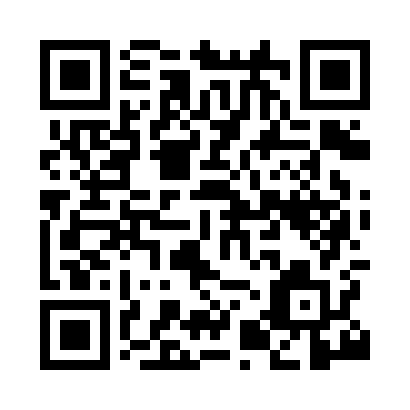 Prayer times for Dalswinton, Dumfries and Galloway, UKMon 1 Jul 2024 - Wed 31 Jul 2024High Latitude Method: Angle Based RulePrayer Calculation Method: Islamic Society of North AmericaAsar Calculation Method: HanafiPrayer times provided by https://www.salahtimes.comDateDayFajrSunriseDhuhrAsrMaghribIsha1Mon2:594:401:197:049:5711:382Tue3:004:411:197:039:5711:383Wed3:004:411:197:039:5611:384Thu3:014:421:197:039:5611:375Fri3:014:431:197:039:5511:376Sat3:024:441:207:039:5411:377Sun3:024:461:207:029:5311:368Mon3:034:471:207:029:5311:369Tue3:044:481:207:019:5211:3610Wed3:044:491:207:019:5111:3511Thu3:054:501:207:019:5011:3512Fri3:064:521:207:009:4911:3413Sat3:074:531:217:009:4711:3414Sun3:074:541:216:599:4611:3315Mon3:084:561:216:589:4511:3316Tue3:094:571:216:589:4411:3217Wed3:104:591:216:579:4211:3118Thu3:105:001:216:569:4111:3119Fri3:115:021:216:569:4011:3020Sat3:125:031:216:559:3811:2921Sun3:135:051:216:549:3711:2922Mon3:145:071:216:539:3511:2823Tue3:145:081:216:529:3311:2724Wed3:155:101:216:529:3211:2625Thu3:165:111:216:519:3011:2526Fri3:175:131:216:509:2811:2527Sat3:185:151:216:499:2711:2428Sun3:195:171:216:489:2511:2329Mon3:205:181:216:479:2311:2230Tue3:205:201:216:459:2111:2131Wed3:215:221:216:449:1911:20